Forest Park Youth Soccer Association (FPYSA)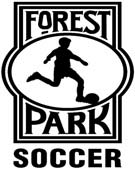 RegistrationEquipmentRefundsGamesPracticeCoachesVolunteersOtherREGISTRATIONQ: What are the ways I can register? 	Online at fpysa.orgQ: What is the cost?A:	Current season costs for Division play and FP Little Kickers are listed on the Registration forms on our website.  Click here for details.Q: How old must my child be to play?A:	Little Kickers - 3 years old by Sept 1 of current school yearDivision 1 (to start) - 5 years old by September 1 of current school yearQ: What levels do you offer? A:	We offer 5 divisions broken out by grade level:"Little Kickers” program for players under 5 years old by September 1 of current school year Q: What is maximum number of roster positions available for each team?A:	Typically no more than ten (10) persons will be placed on a team.Division 1 10 maxDivision 2 16-18 maxDivision 3 16-18 maxVarsity 16-18 maxQ: What is the game schedule?A:	The game schedules will be posted on the web site prior to the start of the season.
http://www.fpysa.org/schedule.htmlEQUIPMENTQ: Are uniforms included in registration fee?A:	No, but we use the same color scheme season after season so you do not need to buy uniforms each season.Q: What is cost of uniform?A:	Shirt $35 (Red/White for Division 1 and 2. Blue/White for Division 3 and Varsity.) 
Shorts $20 (Black) // Socks $10Q: What equipment does my child need to play?A:	All players are required to have shin guards and must be worn at all practices and games. Soccer cleats are not required, but encouraged. All players must remove watches, jewelry, earrings (no starter studs), metal hair bands, etc. for all practices and games.Q: What size soccer ball does my child need?A: FPYSA supplies balls for each team to play and practice with, but if you wish to purchase your child a ball these are the recommended sizes:Size three (3) soccer ball is used for Little Kickers and Division 1Size four (4) soccer ball is used for Division 2 and 3Size four (5) soccer ball is used for VarsityQ: When will I be notified as to what team my child is on?A:	All coaches are requested to notify their players/parent 2 weeks prior to first game.Q: How are team roster developed?A: The primary focus of roster development is to create competitively balanced teams within each division. The evaluations performed by the coaches from the prior season will be used as the basis for balancing the skill levels. Other considerations include neighborhood and school. While every attempt is made to maintain neighborhood teams this is not always feasible for the sake of competitively balanced teams.Q: Are there friend requests?A:	Request can be made at registration. FPYSA will make every effort to accommodate, but there is no guarantee.Q: Are there coach requests?A:	Request can be made at registration. FPYSA will make every effort to accommodate, but there is no guarantee.REFUNDSQ: My child has a conflict with the practice time/day or has a conflict with other sports, can I get a refund?A:	Yes, while FPYSA will do it's best to accommodate conflicts, if conflict is unable to be resolved (prior to start of Week #2) a refund will be issued. Refund will not be issued after start of Week #2.Q: My child has an injury that will not allow him to play, can I get a refund?A:	Refunds due to injury before the mid-point of the season will be honored. The decision to refund is at the sole discretion of the FPYSA board.GAMESQ: When are games played?A:	All Division 1 and 2 games will be scheduled Saturdays, while Division 3 and Varsity games will be scheduled Friday evenings and Saturday.Little Kickers meet on Saturdays. Q: Where are games played?A:	All games are played at Forest Park’s Veterans Field unless otherwise instructed (including Little Kickers).Q: How many games are there?A:	Division 1, 2, 3, and Varsity play a minimum of 8 games. Little Kickers meets for 6 weeks.Q: When does the season start and end?A:	See schedule posted on web site: http://www.fpysa.org/schedule.htmlQ: How do I know if a game has been canceled due to weather?A:	We cancel games only for lightning present in the direct area. Games are called at field at game time (there is no "hot-line” number).Q: When are make-up games?A:	If needed, both coaches will work out an acceptable time, usually using a practice time slot.PRACTICEQ: When and where are practices?A:	Practice times and locations are determined at the coach’s pre-season meeting. Practice times are generally between 5:00 PM and 8:00 PM. The practices are held on the main soccer field at Forest Park’s Veterans Field.Q: What if my child has a conflict and cannot make the practice date and time of his team?A:	Practice conflicts are resolved between coaches at a parent’s request and approved by Coaches Director.COACHESQ: Who can be a coach?A:	Any parent can volunteer to be a coach or assistant coach for their child’s team.Q: Do I need soccer experience to be a coach?A:	No, we will pair coaches and assistants up to afford the best coverage for a team. Also the FPYSA board will offer assistance and support as well as guide books of skills, drills, and strategies.Q: How many coaches are there for each team?A:	Teams will have 1 head coach and 1 assistant coach. Board members will fill in when required.Q: If I volunteer, am I guaranteed to be a coach?A:	No. While every attempt is made to accommodate all volunteer requests, there are seasons where there are more volunteers than available coaching positions/needs.VOLUNTEERSQ: Does FPYSA need volunteers?A:	Yes, there are several opportunities to volunteer within the Community Soccer program. See volunteer opportunities available at online registration.Q: Do I need soccer experience to be a volunteer?A:	No, we are looking for committed and involved parents for all positions.OTHERQ: Will my player receive an award?A: Yes. Participation medals/certificates are awarded at the end of the season to all players. FallDivision 1:7 & Under*(K, 1st, 2nd)Division 2:9 & Under*(3rd, 4th)Division 3:11 & Under*(5th, 6th)Varsity:14 & Under*(7th, 8th)